」○運動会のめあて○競技でがんばること（１００m，親子競技，組体操，騎馬戦　）○係の仕事でがんばること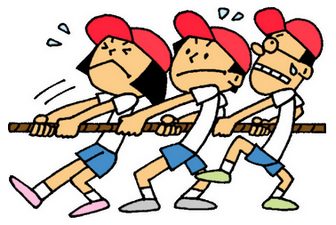 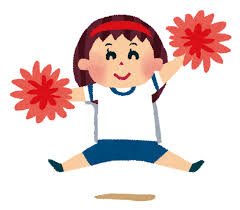 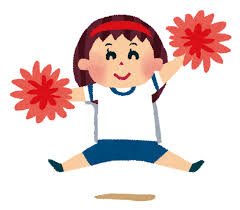 ○運動会を振り返って１　どんなありがとういっぱいの会にしたいですか。２　自分のめあてを考えましょう。３　めあては達成できましたか。ふり返りをしましょう。○自分のよいところ、得意なこと○大事しにしていること、物、人○夢中になっていることや　好きなこと○友だちやクラスのために心がけていることチャレンジしたいこと、よりよくしたいことそのために取り組むことや工夫【　　　　　　　　　　】【　　　　　　　　　　】【　　　　　　　　　　】どれだけ近づけたかな？丸をつけましょう。0％　　　　　　　　　　　　　　　　　　 50％　　　　　　　　　　　　　　　 　100%【理由】チャレンジしたいこと、よりよくしたいことそのために取り組むことや工夫【　　　　　　　　　　　】【　　　　　　　　　　　】【　　　　　　　　　　　】どれだけ近づけたかな？丸をつけましょう。0％　　　　　　　　　　　　　　　　　　 50％　　　　　　　　　　　　　　　 　100%【理由】【今後、取り組みたいこと】【　　　　　　　　　　　】【　　　　　　　　　　　】【　　　　　　　　　　　】どれだけ達成できたかな？丸をつけましょう。０％　　　　　　　　　　　　　　　　　 50％　　　　　　　　　　　　　　　　100％【理由】【送られる立場になって感じたこと】【これからに生かしたいこと】